ESCUELA ESPECIAL Y DE LENGUAJE SAN ANTONIO II	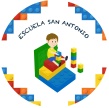 ISABEL RIQUELME Nº 804. LAMPATELEFONO: 8422557LISTA DE ÚTILES ESCOLARES AÑO 2023Prof.: Medio Mayor1 cuaderno  universitario cuadriculado 100 hjs. (Plan general) 1 carpeta plástica con gusano o accoclip verde   (tamaño oficio) 1 carpeta plástica con gusano o accoclip amarilla  (tamaño oficio)Hojas tamaño oficio blancas2 tempera 12 colores1 caja de plasticina 12 colores1 caja lápices de color Jumbo  12 colores1 caja lápices de cera Jumbo 12 colores1 caja lápices scripto Jumbo 12 colores3 Stick Fix mediano2 cinta de embalaje transparente2 pliegos papel volantín (color a elección)3 pliegos papel crepé (color a elección)1 lápiz  grafito Jumbo1 tijera punta roma2 pinceles  cerda gruesa1 plumón  pizarra  (negro o azul)1 plumón permanente (negro)1 carpeta  goma eva 1 carpeta cartulina colores2 láminas de goma eva con glitter  (color a elección)1 frasco de cola fría  (mediano)3 pliegos papel kraft2 paquetes palos de helado 1 set lanas de colores 15 láminas para termo laminar (tamaño oficio)10 fundas plásticas (tamaño oficio)5 barras de silicona 1 paquete masa de modelar, masa das o greda1 libro de cuentos tapa dura1 juego didáctico como: set frutas,  set animales (selva, granja, mar), set autos, legos. Lavables.1 paquete toallas húmedas (trimestral)1 paquete toalla de clorox  (semestral)1 desinfectante Lysoform u otro (semestral)1 botella de alcohol líquido (70°)1 colonia de niño/niña.En su mochila debe traer: (marcados con su nombre en bolsa de género)-Ropa de recambio a diario (acorde a la temporada, todo marcado con su nombre), pañal acorde a necesidad personal.-Cepillo o peineta para el pelo. Sr (a) apoderado:                                  No se exige marca de los materiales solicitados, si se sugiere considerar la calidad para realizar un buen trabajo con su menor. El envío debe ser a fines de marzo o lo antes posible, ya que sólo con ellos podemos trabajar los aprendizajes esperados.                                Esperamos este sea un gran año escolar, contar con su apoyo y que juntos logremos los objetivos propuestos para el éxito de su hijo/a.